Supplementary MaterialEconomic sectors Supplemental Table 1- Economic sectors in the supply-use table of Australia used in the calculation of dietary environmental and economic indicators using environmentally extended input-output analysis*All imports and exports are represented as a one-row item. Therefore, impacts associated with the goods or services imported to Australia are accounted for in the input-output calculation. However, there is no country-wise differentiation based on the origin of the good or service.  Price regression model construction Export data for 6357 economic sectors of Harmonized commodity description and coding system (HSCPC) for the year 2015 was obtained from the United Nations International Trade Statistics Database (UN COMTRADE). The export price (USD per kg) for 6357 economic sectors was calculated for 221 partnering countries for the reporting country, Australia. Row median for a HSCPC sector indicates the price paid by the consumer in Australia, for a 1kg of product in the HSCPC sector produced in Australia. For example, the row median for the beef sector gives the price per 1kg of beef produced in Australia. Thus, it was assumed that all the food items consumed in Australia are produced within Australia itself. The HSCPC sectors were linked with the nutrients and NOVA categories of foods in the AUSNUT database by way of a concordance matrix between HSCPC sectors and AUSNUT foods. At first, the linearity between the median export price and NOVA categories, the percentage of energy obtained from macronutrients (protein, carbohydrate, and fat) were tested using scatter plots (Supplementary Figure 1). 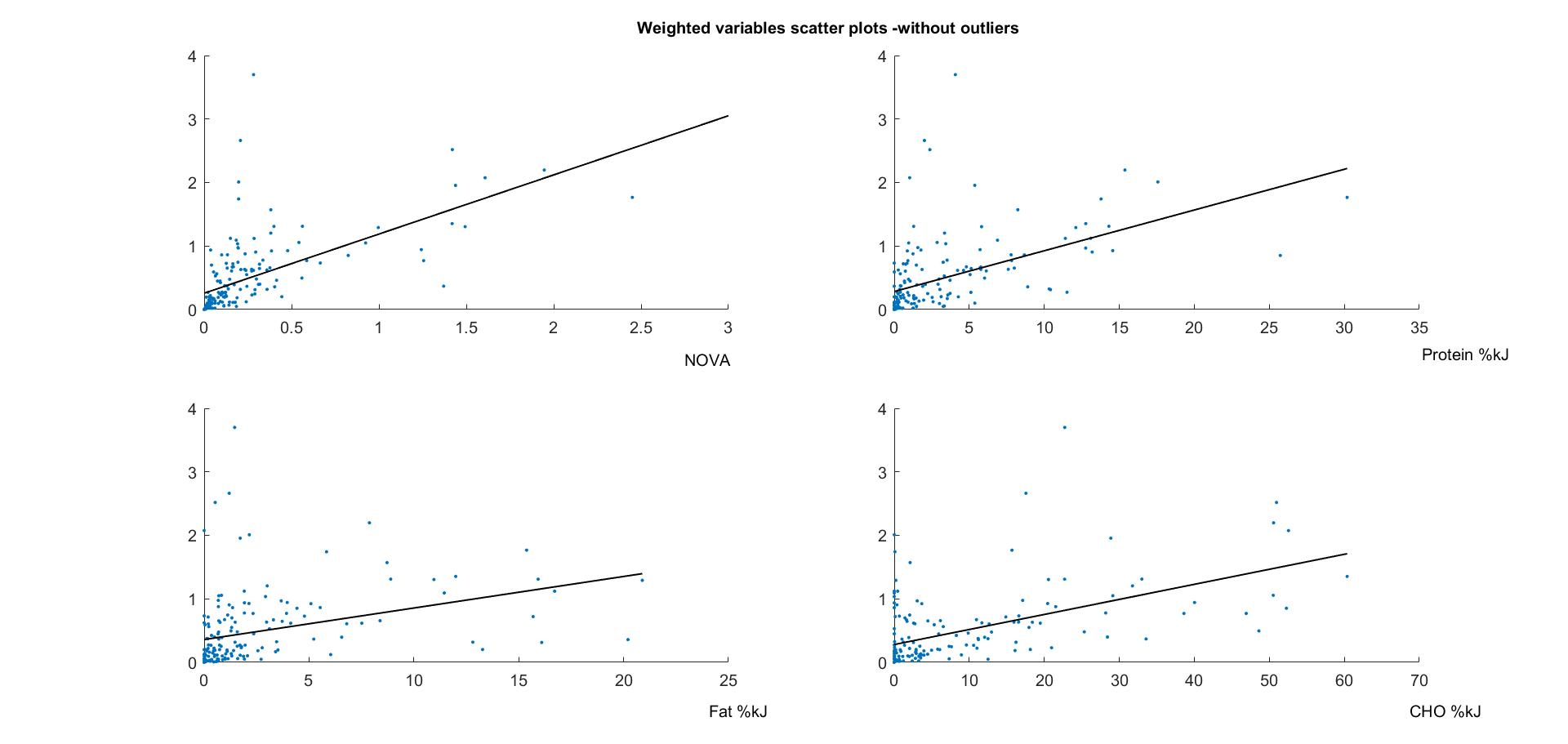 Supplementary Figure 1 – Scatter plots between median export price and NOVA categories, percentage of energy obtained from macronutrients (protein, carbohydrate, and fat)Then, multiple linear regression analysis was performed to model the relationship between the NOVA categories, the percentage of energy obtained from macronutrients (protein, carbohydrate, and fat), and the median export price, where the median export price was considered as the response variable and NOVA categories and percentage of energy from macronutrients were considered as explanatory variables at different scenarios as follows:Including outliers (The data points situated more than 1.5 interquartile ranges above the upper quartile (75%) or below the lower quartile (25%) were considered as outliers)No weighing variable – with and without interceptDaily dietary intake as the weighting variable – with and without interceptSquare root of daily dietary intake as the weighting variable – with and without interceptEnergy intake as the weighting variable – with and without intercept Square root of energy intake as the weighting variables – with and without interceptExcluding outliers  No weighing variable – with and without interceptDaily dietary intake as the weighting variable – with and without interceptSquare root of daily dietary intake as the weighting variable – with and without interceptEnergy intake as the weighting variable – with and without intercept Square root of energy intake as the weighting variables – with and without interceptAfter that, the statistical significance of the model was tested using t-tests. If the t-statistical value is greater than the t-critical value (table S1), it was concluded that there is statistical evidence of a linear relationship between the response variable and explanatory variable at that level of a confidence interval.  Supplemental Table 2 - t-critical values at different confidence intervalsAll the regression analysis and associated statistical analysis were performed using MATLAB R2018b software. The resultant models and associated statistical values are as follows:Multiple linear regression for data variables including the outliers Without the intercept Linear regression model:    y = x1 + x2 + x3 + x4y= Median export price (AUD/kg)x1= NOVAx2 = Protein (%kJ)x3 = Fat (%kJ)x4 = CHO (%kJ)Estimated Coefficients:        Number of observations: 270, Error degrees of freedom: 266       Root Mean Squared Error: 257      R-squared: 0.0140     R-squared adjusted: 0.0029With the intercept Linear regression model:    y = 1 + x1 + x2 + x3 + x4y= Median export price (AUD/kg)x1= NOVAx2 = Protein (%kJ)x3 = Fat (%kJ)x4 = CHO (%kJ)Estimated Coefficients:Number of observations: 270, Error degrees of freedom: 266Root Mean Squared Error: 257R-squared: 0.014Adjusted R-Squared: 0.0029F-statistic vs. constant model: 1.26, p-value = 0.288Multiple linear regression for data variables excluding the outliers Without the intercept Linear regression model:    y = x1 + x2 + x3 + x4y= Median export price (AUD/kg)x1= NOVAx2 = Protein (%kJ)x3 = Fat (%kJ)x4 = CHO (%kJ)Estimated Coefficients:Number of observations: 166, Error degrees of freedom: 162Root Mean Squared Error: 3.06R-squared: 0.0685R-squared adjusted: 0.0513With the intercept Linear regression model:    y = 1 + x1 + x2 + x3 + x4y= Median export price (AUD/kg)x1= NOVAx2 = Protein (%kJ)x3 = Fat (%kJ)x4 = CHO (%kJ)Estimated Coefficients:Number of observations: 166, Error degrees of freedom: 162Root Mean Squared Error: 3.06R-squared: 0.0685Adjusted R-Squared: 0.0513F-statistic vs. constant model: 3.97, p-value = 0.00915Weighted multiple linear regression for data variables including the outliers Daily dietary intake as the weighting variable With the intercept Linear regression model:    y = 1 + x1 + x2 + x3 + x4y= Median export price (AUD/kg)x1= NOVAx2 = Protein (%kJ)x3 = Fat (%kJ)x4 = CHO (%kJ)Estimated Coefficients:Number of observations: 270, Error degrees of freedom: 265Root Mean Squared Error: 5.76e+04R-squared: 0.0175,  Adjusted R-Squared: 0.00268F-statistic vs. constant model: 1.18, p-value = 0.32Without the intercept Linear regression model:    y = x1 + x2 + x3 + x4y= Median export price (AUD/kg)x1= NOVAx2 = Protein (%kJ)x3 = Fat (%kJ)x4 = CHO (%kJ)Estimated Coefficients:Number of observations: 270, Error degrees of freedom: 266Root Mean Squared Error: 5.77e+04Square root of daily dietary intake as the weighting variable With the intercept Linear regression model:    y = 1 + x1 + x2 + x3 + x4y= Median export price (AUD/kg)x1= NOVAx2 = Protein (%kJ)x3 = Fat (%kJ)x4 = CHO (%kJ)Estimated Coefficients:Number of observations: 270, Error degrees of freedom: 265Root Mean Squared Error: 3.83e+03R-squared: 0.00759,  Adjusted R-Squared: -0.00739F-statistic vs. constant model: 0.507, p-value = 0.731Without the intercept Linear regression model:    y = x1 + x2 + x3 + x4y= Median export price (AUD/kg)x1= NOVAx2 = Protein (%kJ)x3 = Fat (%kJ)x4 = CHO (%kJ)Estimated Coefficients:Number of observations: 270, Error degrees of freedom: 266Root Mean Squared Error: 3.83e+03Energy intake as the weighting variable With the intercept Linear regression model:    y = 1 + x1 + x2 + x3 + x4y= Median export price (AUD/kg)x1= NOVAx2 = Protein (%kJ)x3 = Fat (%kJ)x4 = CHO (%kJ)Estimated Coefficients:Number of observations: 270, Error degrees of freedom: 265Root Mean Squared Error: 3.15e+05R-squared: 0.266,  Adjusted R-Squared: 0.254F-statistic vs. constant model: 24, p-value = 6.31e-17Without the intercept Linear regression model:    y = x1 + x2 + x3 + x4y= Median export price (AUD/kg)x1= NOVAx2 = Protein (%kJ)x3 = Fat (%kJ)x4 = CHO (%kJ)Estimated Coefficients:Number of observations: 270, Error degrees of freedom: 266Root Mean Squared Error: 3.15e+05Square root of energy intake as the weighting variables With the intercept Linear regression model:    y = 1 + x1 + x2 + x3 + x4y= Median export price (AUD/kg)x1= NOVAx2 = Protein (%kJ)x3 = Fat (%kJ)x4 = CHO (%kJ)Estimated Coefficients:Number of observations: 270, Error degrees of freedom: 265Root Mean Squared Error: 8.87e+03R-squared: 0.00556,  Adjusted R-Squared: -0.00945F-statistic vs. constant model: 0.37, p-value = 0.83Without the intercept Linear regression model:    y = x1 + x2 + x3 + x4y= Median export price (AUD/kg)x1= NOVAx2 = Protein (%kJ)x3 = Fat (%kJ)x4 = CHO (%kJ)Estimated Coefficients:Number of observations: 270, Error degrees of freedom: 266Root Mean Squared Error: 8.88e+03Weighted multiple linear regression for data variables excluding the outliers  Daily dietary intake as the weighting variable With the intercept Linear regression model:    y = 1 + x1 + x2 + x3 + x4y= Median export price (AUD/kg)x1= NOVAx2 = Protein (%kJ)x3 = Fat (%kJ)x4 = CHO (%kJ)Estimated Coefficients:Number of observations: 166, Error degrees of freedom: 161Root Mean Squared Error: 404R-squared: 0.461,  Adjusted R-Squared: 0.447F-statistic vs. constant model: 34.4, p-value = 1.01e-20Without the intercept Linear regression model:    y = x1 + x2 + x3 + x4y= Median export price (AUD/kg)x1= NOVAx2 = Protein (%kJ)x3 = Fat (%kJ)x4 = CHO (%kJ)Estimated Coefficients:Number of observations: 166, Error degrees of freedom: 162Root Mean Squared Error: 420R-squared:  0.5378R-squared adjusted: 0.4790Square root of daily dietary intake as the weighting variable With the intercept Linear regression model:    y = 1+ x1 + x2 + x3 + x4y= Median export price (AUD/kg)x1= NOVAx2 = Protein (%kJ)x3 = Fat (%kJ)x4 = CHO (%kJ)Estimated Coefficients:Number of observations: 166, Error degrees of freedom: 161Root Mean Squared Error: 30.6R-squared: 0.243,  Adjusted R-Squared: 0.224F-statistic vs. constant model: 12.9, p-value = 3.88e-09Without the intercept Linear regression model:    y = x1 + x2 + x3 + x4y= Median export price (AUD/kg)x1= NOVAx2 = Protein (%kJ)x3 = Fat (%kJ)x4 = CHO (%kJ)Estimated Coefficients:Number of observations: 166, Error degrees of freedom: 162Root Mean Squared Error: 31.6R-squared: 0.3639R-squared adjusted: 0.3521Energy intake as the weighting variable With the intercept Linear regression model:    y = 1+ x1 + x2 + x3 + x4y= Median export price (AUD/kg)x1= NOVAx2 = Protein (%kJ)x3 = Fat (%kJ)x4 = CHO (%kJ)Estimated Coefficients:Number of observations: 166, Error degrees of freedom: 161Root Mean Squared Error: 6.71e+03R-squared: 0.452,  Adjusted R-Squared: 0.438F-statistic vs. constant model: 33.2, p-value = 3.49e-20Without the intercept Linear regression model:    y = x1 + x2 + x3 + x4y= Median export price (AUD/kg)x1= NOVAx2 = Protein (%kJ)x3 = Fat (%kJ)x4 = CHO (%kJ)Estimated Coefficients:Number of observations: 166, Error degrees of freedom: 162Root Mean Squared Error: 6.74e+03R-squared:  0.4885R-squared adjusted: 0.4790Square root of energy intake as the weighting variables With the intercept Linear regression model:    y = 1+ x1 + x2 + x3 + x4y= Median export price (AUD/kg)x1= NOVAx2 = Protein (%kJ)x3 = Fat (%kJ)x4 = CHO (%kJ)Estimated Coefficients:Number of observations: 166, Error degrees of freedom: 161Root Mean Squared Error: 141R-squared: 0.268,  Adjusted R-Squared: 0.25F-statistic vs. constant model: 14.8, p-value = 2.72e-10Without the interceptLinear regression model:    y = x1 + x2 + x3 + x4y= Median export price (AUD/kg)x1= NOVAx2 = Protein (%kJ)x3 = Fat (%kJ)x4 = CHO (%kJ)Estimated Coefficients:Number of observations: 166, Error degrees of freedom: 162Root Mean Squared Error: 142R-squared: 0.3111R-squared adjusted: 0.2984Based on the statistical significance and the R-square adjusted values, the model derived under sub heading 2.4.1.2. was chosen among all the models to estimate the price of the AUSNUT foods. The equation below shows the derived regression model:The percentage of energy from macronutrients from each food item in AUSNUT food database and NOVA category of each food items weighted with the daily dietary intake of the food item were substituted to the above model one food at a time to calculate the price per kg of each food items. Then, the gram value of dietary intake each food items were converted to dollar values using the estimated price and the dietary intake per each respondent in the survey was calculated after the conversion. Sector-wise analysis  Contribution to environmental and economic indicators calculated using the input-output technique Supplemental Table 2 – Contribution to total GHG emissions, Material flow, Energy use, Water use, Employment, and Income by food-related sectors (The food-related sectors were separated from 46 economic sectors and similar sectors were aggregated into one sector. The original sector numbers (as numbered in Supplemental Table 2) are indicated in brackets)  Sector-wise contribution to dietary intake for diets rich in UPFs (>95% of energy from NOVA 4), NOVA 2 and 3 (>95% of energy from NOVA 2 and 3), and NOVA 1 (>95% of energy from NOVA 1)Sector-wise contribution to diets rich in UPFs (>95% of energy from NOVA 4), NOVA 2 and 3 (>95% of energy from NOVA 2 and 3), and NOVA 1 (>95% of 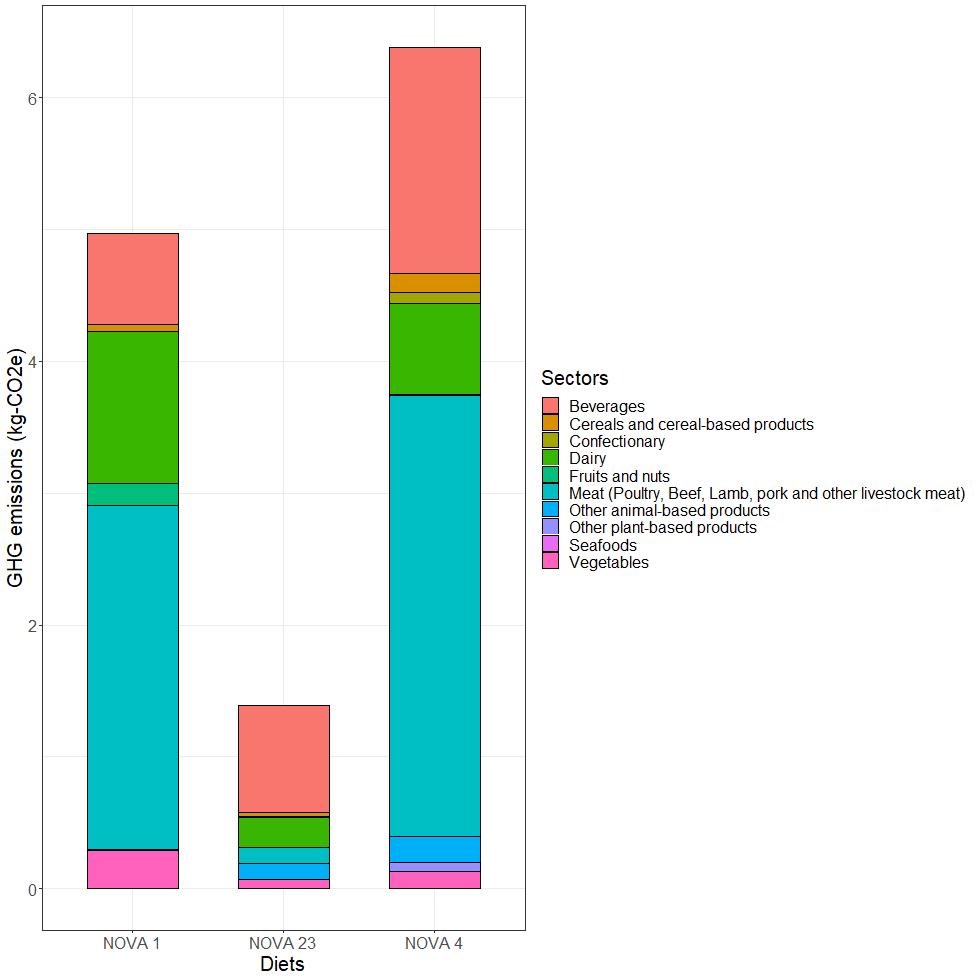 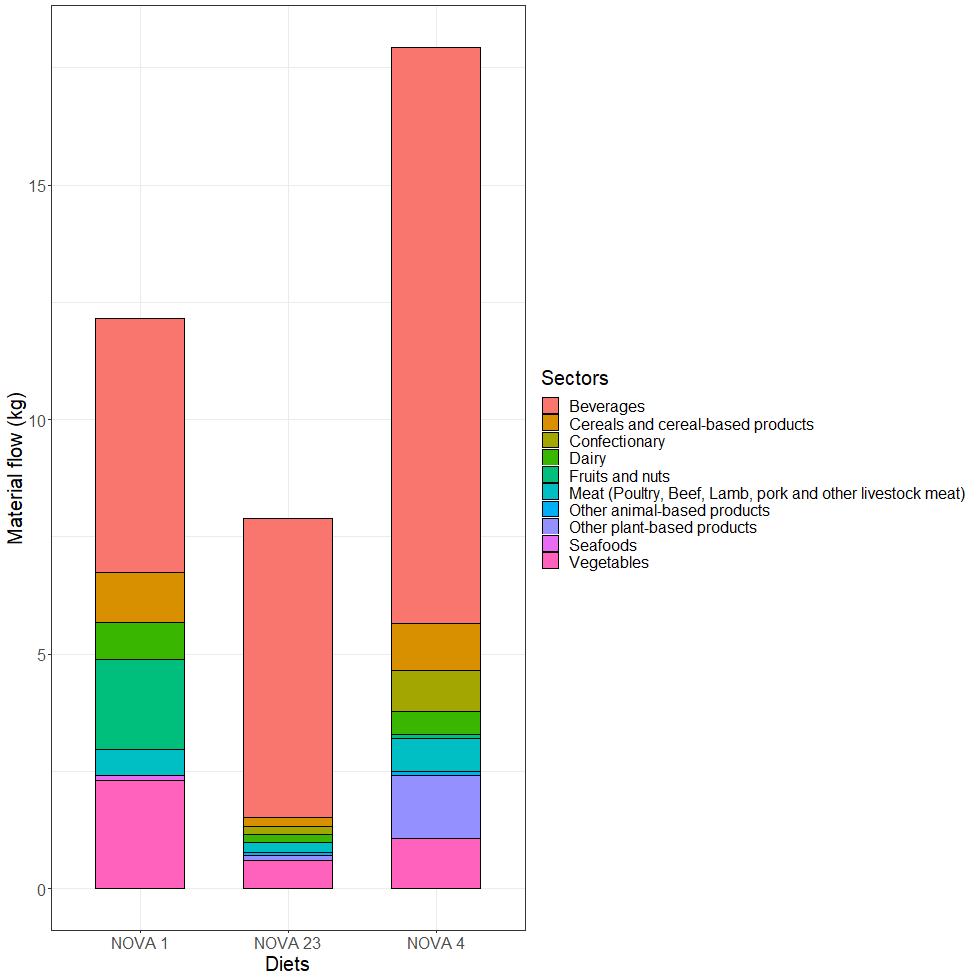 Supplemental Figure 7 - Sector-wise contribution to material flow for diets rich in NOVA 1 (>95% energy from NOVA 1), NOVA 23 (>95% energy from NOVA 2 and 3), and NOVA 4 (>95% energy from NOVA 4)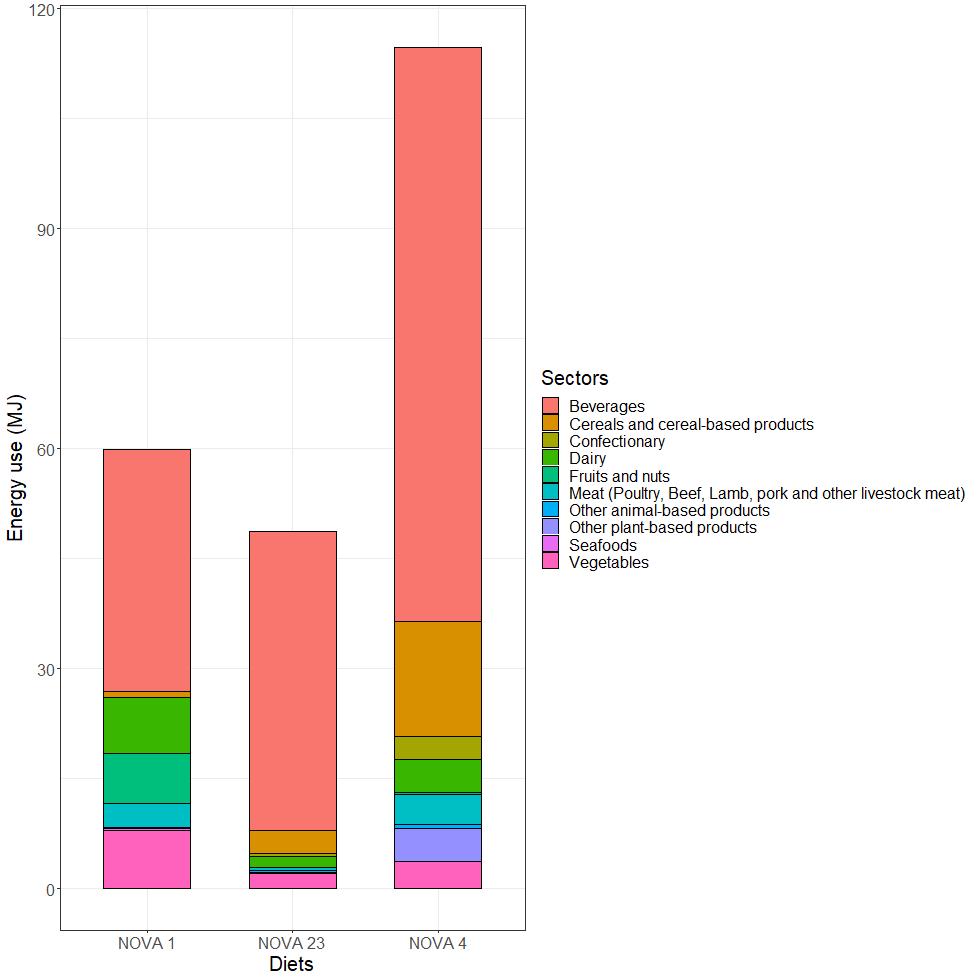 Supplemental Figure 8 - Sector-wise contribution to energy use for diets rich in NOVA 1 (>95% energy from NOVA 1), NOVA 23 (>95% energy from NOVA 2 and 3), and NOVA 4 (>95% energy from NOVA 4) 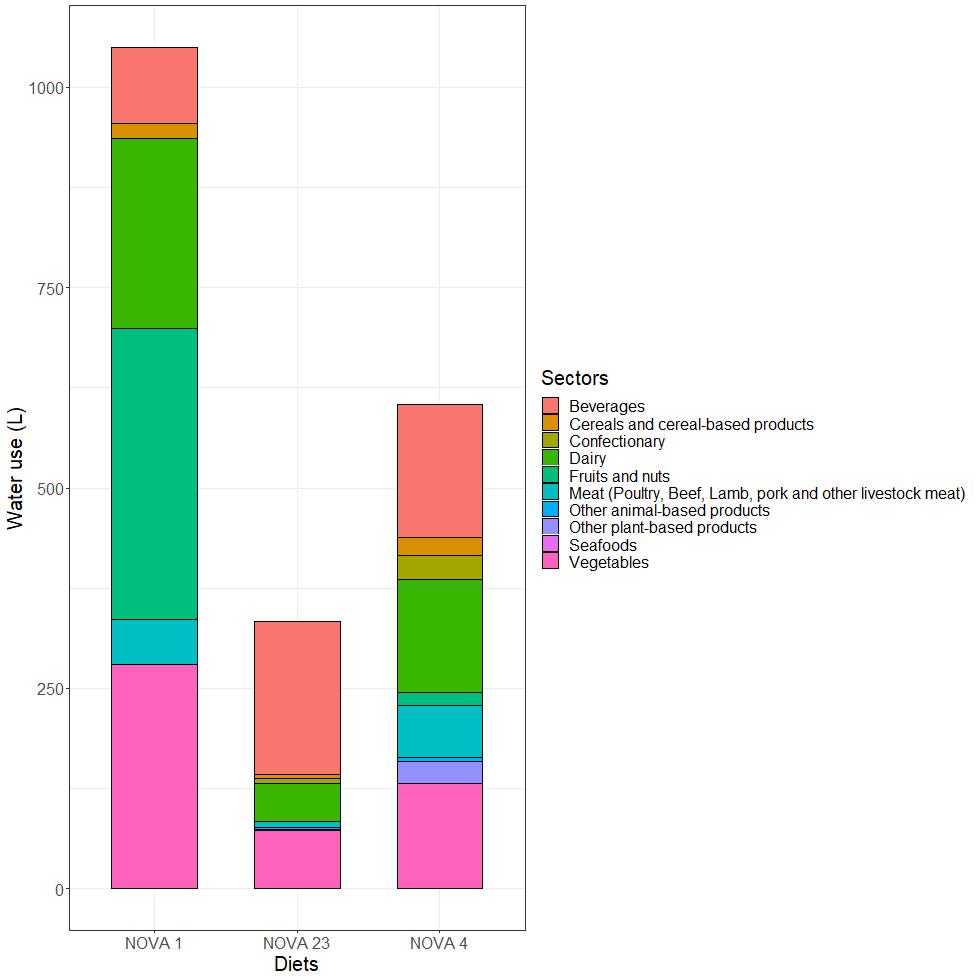 Supplemental Figure 9 - Sector-wise contribution to water use for diets rich in NOVA 1 (>95% energy from NOVA 1), NOVA 23 (>95% energy from NOVA 2 and 3), and NOVA 4 (>95% energy from NOVA 4) 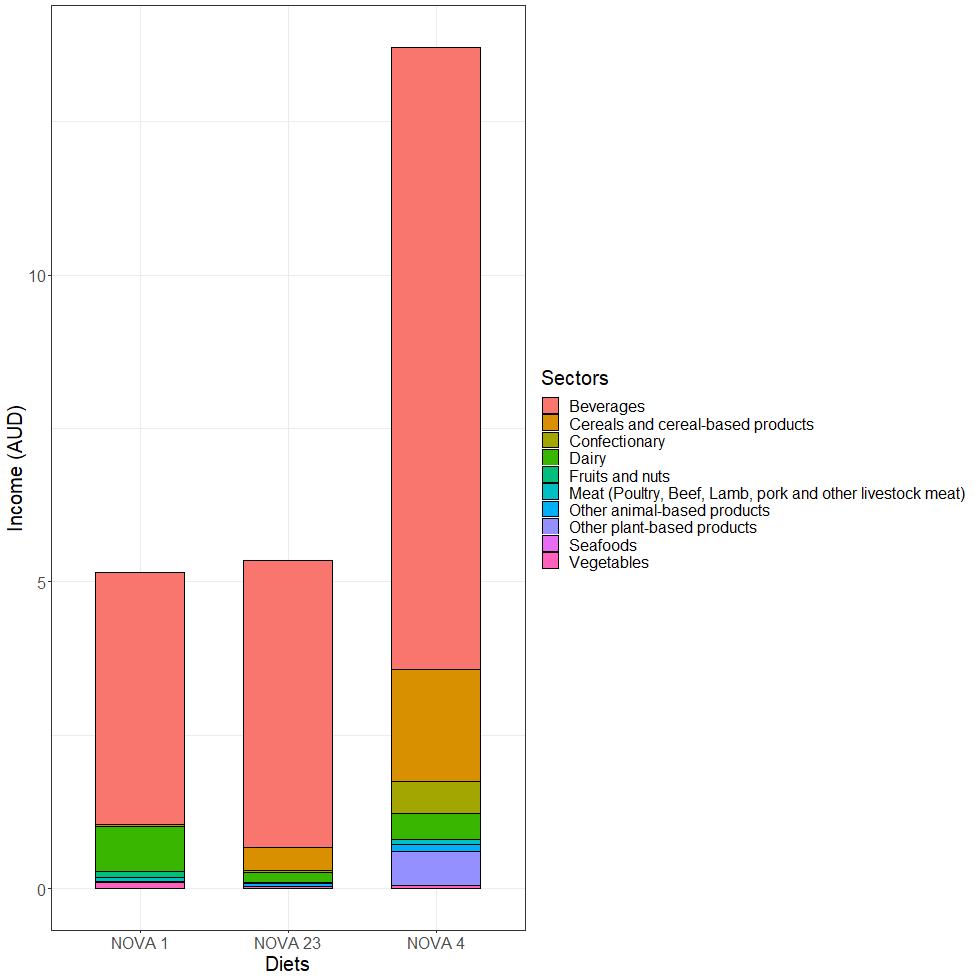 Supplemental Figure 10 - Sector-wise contribution to income for diets rich in NOVA 1 (>95% energy from NOVA 1), NOVA 23 (>95% energy from NOVA 2 and 3), and NOVA 4 (>95% energy from NOVA 4) 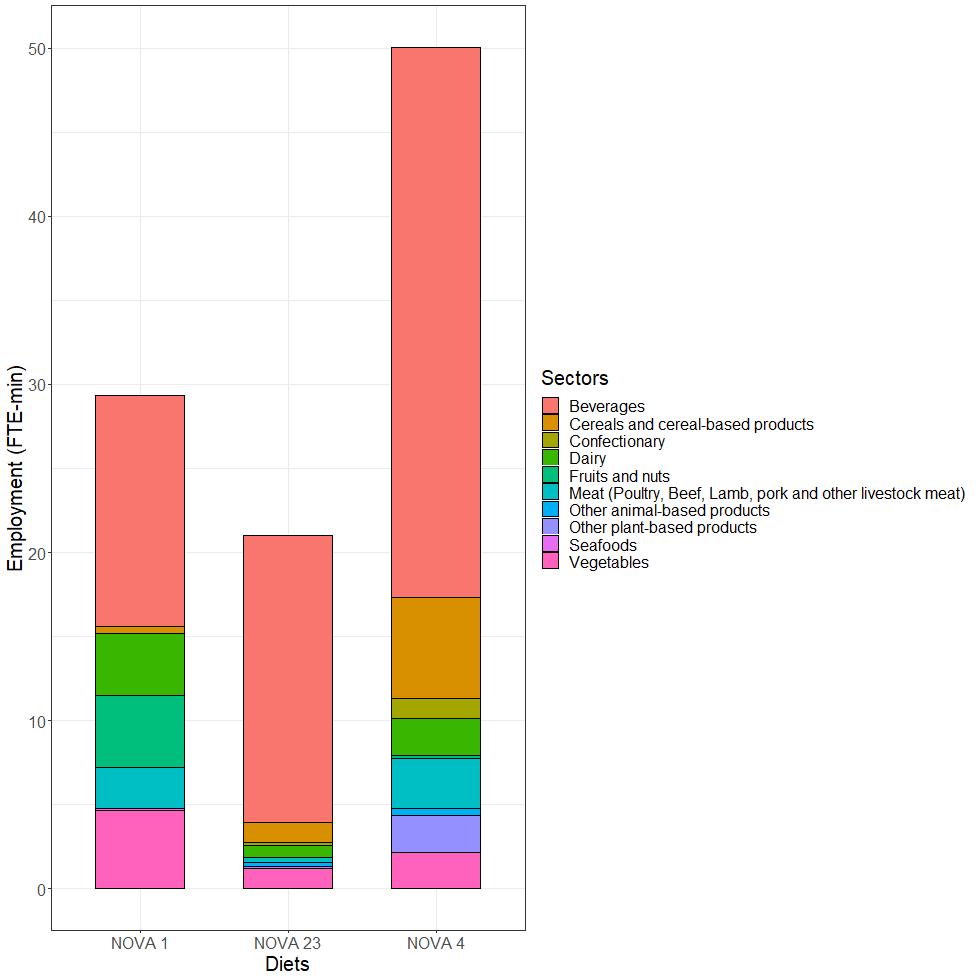 Supplemental Figure 11 - Sector-wise contribution to employment for diets rich in NOVA 1 (>95% energy from NOVA 1), NOVA 23 (>95% energy from NOVA 2 and 3), and NOVA 4 (>95% energy from NOVA 4) NoSector1Sheep and goats2Beef3Poultry4Pigs5Other livestock and meat6Sheep meat7Beef meat8Poultry meat9Pork10Fish11Crustacean and molluscs 12Dairy products13Eggs14Jams, marmalade and honey15Other animal products16Plant nurseries17Vegetables18Nuts19Fruit20Coffee, tea and spices 21Wheat22Cereal grains 23Wheat flour24Grain flours and products 25Soybeans, ground nuts, copra, seeds26Sugar27Other roots and fibres and extracts28Animal-based oils and fats29Plant-based oils and fats30Meat products31Fish products32Crustacean and mollusc products33Sugar products 34Cocoa and chocolate 35Cereal products36Vegetable products37Fruit products38Extracts and ice cream 39Waters and soft drinks 40Alcoholic beverages 41Animal food42Tobacco43Other manufacturing44Restaurants45Catering46Other services47Exports*Confidence interval t-critical valuest-critical values       Degrees of freedom = 162    Degrees of freedom = 26690%1.6543141.650559*95%1.9747161.968855**99%2.6065182.594298***99.90%3.3515953.327198****EstimateStandard deviationt-statistical value p value x110.83813.9740.775560.4387x20.99273*0.565741.75470.080455x3-0.186020.53057-0.350610.72616x4-0.333650.41917-0.795970.42676EstimateStandard deviationt-statistical value p value Intercept00NaNNaNx110.83813.9740.775560.4387x20.99273*0.565741.75470.080455x3-0.186020.53057-0.350610.72616x4-0.333650.41917-0.795970.42676EstimateStandard deviationt-statistical value p value x10.0135530.23032    0.058844       0.95315x20.043882****0.010738      4.0864    6.8766e-05x30.059296****0.008387      7.0699    4.3876e-11x40.032947****0.0058982       5.586    9.6205e-08EstimateStandard deviationt-statistical value p value Intercept00NaNNaNx10.0135530.23032    0.058844       0.95315x20.043882****0.010738      4.0864    6.8766e-05x30.059296****0.008387      7.0699    4.3876e-11x40.032947****0.0058982       5.586    9.6205e-08EstimateStandard deviationt-statistical value p value Intercept4473.3      3903.31.146    0.25282x10.71725      1.9013     0.37724     0.7063x20.028811     0.17984      0.1602    0.87284x30.044856     0.14296     0.31376    0.75395x4-0.010193    0.079548    -0.12813    0.89814EstimateStandard deviationt-statistical value p value x10.26302      1.8606    0.14136    0.88769x20.053577     0.17864    0.29991    0.76448x30.072632     0.14098    0.51521    0.60683x40.0099572    0.077626    0.12827    0.89803EstimateStandard deviationt-statistical value p value Intercept282.48      335.1     0.84299        0.4x15.3946     7.9236     0.68083    0.49657x20.56843    0.53437      1.0637    0.28841x3-0.34183    0.47245    -0.72353    0.46999x4-0.25262    0.31511    -0.80168    0.42345EstimateStandard deviationt-statistical value p value x13.36827.5461     0.44635    0.65571x20.72334    0.50151      1.4423    0.15039x3-0.21864    0.44903    -0.48691    0.62672x4-0.14233    0.28651    -0.49678    0.61975EstimateStandard deviationt-statistical value p value Intercept13311206940.64321     0.52064x1-2.0824      1.3806    -1.5083     0.13267x20.086249    0.058897     1.4644     0.14427x30.13228**    0.052705     2.5097     0.01268x40.14447    0.065967       2.19    0.029398EstimateStandard deviationt-statistical value p value x1-2.22211.3619-1.63160.10394x20.0904360.0584711.54670.12313x30.13901***0.0515992.69390.00075103x40.15082***0.0651532.31480.021385EstimateStandard deviationt-statistical value p value Intercept977.72     826.58      1.18280.23793x14.4788     6.5377     0.68507     0.4939x20.24003    0.34611     0.69351     0.4886x3-0.1457    0.25561       -0.57    0.56916x4-0.23901    0.31684    -0.75436     0.4513EstimateStandard deviationt-statistical value p value x10.92676     5.8116       0.15947    0.87342x20.40828    0.31577         1.293    0.19715x3-0.00036890.22431    -0.0016447    0.99869x4-0.034433    0.26567      -0.12961    0.89698EstimateStandard deviationt-statistical value p value Intercept 154.28****41.7963.69120.00030508x10.42271***0.150252.81340.0055138x20.033256****0.00902813.68370.00031356x30.00862350.0101810.847020.39824x40.010532***0.00389732.70230.0076248EstimateStandard deviationt-statistical value p value x10.3813***0.15556    2.4511       0.015303x20.039866****0.00918714.33932.5073e-0.5x30.018482*0.01021.81190.071852x40.01489****0.00385623.86120.00016276EstimateStandard deviationt-statistical value p value Intercept14.555***    4.3366    3.3564    0.00098531x10.37891*      0.20661    1.83390.068508x20.042774****0.0096934    4.4128     1.862e-05x30.016251      0.011484    1.4151       0.15898x40.0081558     0.0057274     1.424       0.15639EstimateStandard deviationt-statistical value p value x10.35395*0.212921.66240.098366x20.05388****0.00939535.73484.6647e-0.8x30.032691***0.0107123.05190.0026585x40.017386***0.00518073.3560.0009852EstimateStandard deviationt-statistical value p value Intercept1153.2       811.88     1.4204       0.15744x10.10924      0.23474    0.46537        0.6423x20.026315     0.016621     1.5833       0.11532x30.055338****0.0079928     6.9235    9.9471e-11x40.02741***0.0090469     3.0298     0.0028521EstimateStandard deviationt-statistical value p value x10.0456380.231150.197440.84373x20.034174**0.0157222.17370.031183x30.059753****0.00738668.08931.3358e-13x40.033417****0.00802254.16545.0404e-05EstimateStandard deviationt-statistical value p value Intercept36.337       27.401     1.3261       0.18668x10.095181      0.26014    0.36588       0.71493x20.033105*    0.017709     1.8694      0.063384x30.055124****0.0097768     5.6382    7.5338e-08x40.023827**   0.010875     2.1909      0.029894EstimateStandard deviationt-statistical value p value x10.0278690.255740.108970.91336x20.047419***0.0140733.36960.0009409x30.062186****0.008218     7.5671    2.7153e-12x40.034001****0.0077268     4.4004    1.9527e-05Food related sectorsGHG emissions (kg-CO2e)Material flow (kg)Energy use (MJ)Water use (L)Employment (FTE-min)Income (AUD)Beverages (Non-alcoholic/alcoholic) (39,40)51384332325294720898171530509Dairy (12)78955459520033176194644991Cereals and cereal-based products (21-24, 35)561605143415259131994867Confectionary (26,33, 34, 38)27532171004520229811673Other plant-based products (14, 20, 29, 36, 37)16040281059315842831150Vegetables (17, 25, 27) 15241225441992276119030600Fruits and nuts (18, 19)774910932299338315662462Meat (Poultry, Beef, Lamb, pork and other livestock meat) (1-9) 121253542166915299510353Other animal-based products (13, 15, 28, 30)462426179230937287Seafoods (10, 11, 31, 32)84781234321566771